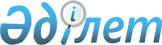 Об Успенском районном бюджете на 2022 - 2024 годыРешение Успенского районного маслихата Павлодарской области от 23 декабря 2021 года № 64/11. Зарегистрировано в Министерстве юстиции Республики Казахстан 24 декабря 2021 года № 25986.
      Сноска. Вводится в действие с 01.01.2022 в соответствии с пунктом 9 настоящего решения.
      В соответствии с пунктом 2 статьи 75 Бюджетного кодекса Республики Казахстан, подпунктом 1) пункта 1 статьи 6 Закона Республики Казахстан "О местном государственном управлении и самоуправлении в Республике Казахстан", Успенский районный маслихат РЕШИЛ:
      1. Утвердить Успенский районный бюджет на 2022-2024 годы согласно приложениям 1, 2, 3 соответственно, в том числе на 2022 год в следующих объемах:
      1) доходы – 5 633 547 тысяч тенге, в том числе:
      налоговые поступления – 726 797 тысяч тенге;
      неналоговые поступления – 13 159 тысяч тенге;
      поступления от продажи основного капитала – 672 тысяч тенге;
      поступления трансфертов – 4 892 919 тысяч тенге;
      2) затраты – 5 724 822 тысяч тенге;
      3) чистое бюджетное кредитование – 59 051 тысяч тенге, в том числе:
      бюджетные кредиты – 91 891 тысяч тенге;
      погашение бюджетных кредитов – 32 840 тысяч тенге;
      4) сальдо по операциям с финансовыми активами – равно нулю;
      5) дефицит (профицит) бюджета – -150 326 тысяч тенге;
      6) финансирование дефицита (использование профицита) бюджета – 150 326 тысяч тенге.
      Сноска. Пункт 1 - в редакции решения Успенского районного маслихата Павлодарской области от 21.12.2022 № 134/24 (вводится в действие с 01.01.2022).


      2. Предусмотреть в Успенском районном бюджете на 2022 год субвенцию, передаваемую из областного бюджета в Успенский районный бюджет в сумме 3 040 780 тысяч тенге.
      3. Предусмотреть в Успенском районном бюджете на 2022 год объемы субвенций, передаваемых из районного бюджета в бюджеты сельских округов, в общей сумме 271 865 тысяч тенге, в том числе:
      Успенский сельский округ – 61 465 тысяч тенге;
      Равнопольский сельский округ – 35 754 тысяч тенге;
      Ольгинский сельский округ – 44 644 тысяч тенге;
      Новопокровский сельский округ – 30 461 тысяч тенге;
      Лозовский сельский округ – 35 502 тысяч тенге;
      Конырозекский сельский округ – 32 587 тысяч тенге;
      Козыкеткенский сельский округ – 31 452 тысяч тенге.
      4. Предусмотреть в Успенском районном бюджете на 2023 год объемы субвенций, передаваемых из районного бюджета в бюджеты сельских округов, в общей сумме 281 371 тысяч тенге, в том числе:
      Успенский сельский округ – 52 958 тысяч тенге;
      Равнопольский сельский округ – 42 459 тысяч тенге;
      Ольгинский сельский округ – 45 194 тысяч тенге;
      Новопокровский сельский округ – 33 884 тысяч тенге;
      Лозовский сельский округ – 38 207 тысяч тенге;
      Конырозекский сельский округ – 35 053 тысяч тенге;
      Козыкеткенский сельский округ – 33 616 тысяч тенге.
      5. Предусмотреть в Успенском районном бюджете на 2024 год объемы субвенций, передаваемых из районного бюджета в бюджеты сельских округов, в общей сумме 274 003 тысяч тенге, в том числе:
      Успенский сельский округ – 48 176 тысяч тенге;
      Равнопольский сельский округ – 42 153 тысяч тенге;
      Ольгинский сельский округ – 44 972 тысяч тенге;
      Новопокровский сельский округ – 33 166 тысяч тенге;
      Лозовский сельский округ – 37 887 тысяч тенге;
      Конырозекский сельский округ – 34 454 тысяч тенге;
      Козыкеткенский сельский округ – 33 195 тысяч тенге.
      6. Предусмотреть в Успенском районном бюджете на 2022 год целевые текущие трансферты бюджетам сельских округов в следующих размерах:
      41 838 тысяч тенге – на оплату труда административным государственным служащим;
      359 тысяч тенге – на оплату командировочных расходов и служебных разъездов внутри страны;
      36 246 тысяч тенге – на реализацию мероприятий по благоустройству и озеленению населенных пунктов;
      54 696 тысяч тенге – на капитальный и средний ремонт автомобильных дорог в городах районного значения, селах, поселках, сельских округах;
      191 176 тысяч тенге – на реализацию мероприятий по социальной и инженерной инфраструктуре в сельских населенных пунктах в рамках проекта "Ауыл-Ел бесігі";
      10 465 тысяч тенге – на повышение заработной платы отдельных категорий гражданских служащих, работников организаций, содержащихся за счет средств государственного бюджета, работников казенных предприятий;
      400 тысяч тенге – на освещение улиц в населенных пунктах.
      Сноска. Пункт 6 - в редакции решения Успенского районного маслихата Павлодарской области от 21.12.2022 № 134/24 (вводится в действие с 01.01.2022).


      7. Распределение указанных сумм целевых трансфертов бюджетам сельских округов определяется на основании постановления акимата Успенского района.
      8. Утвердить резерв местного исполнительного органа Успенского района на 2022 год в сумме 0 тенге.
      Сноска. Пункт 8 - в редакции решения Успенского районного маслихата Павлодарской области от 21.12.2022 № 134/24 (вводится в действие с 01.01.2022).


      9. Настоящее решение вводится в действие с 1 января 2022 года. Бюджет Успенского района на 2022 год
      Сноска. Приложение 1 - в редакции решения Успенского районного маслихата Павлодарской области от 21.12.2022 № 134/24 (вводится в действие с 01.01.2022). Бюджет Успенского района на 2023 год Бюджет Успенского района на 2024 год
					© 2012. РГП на ПХВ «Институт законодательства и правовой информации Республики Казахстан» Министерства юстиции Республики Казахстан
				
      Секретарь Успенского районного маслихата 

Ж. Бараисов
Приложение
к решению Успенского
районного маслихата
от 23 декабря 2021 года
№ 64/11
Категория
Категория
Категория
Категория
Сумма (тысяч тенге)
Класс
Класс
Класс
Сумма (тысяч тенге)
Подкласс
Подкласс
Сумма (тысяч тенге)
Наименование
Сумма (тысяч тенге)
1
2
3
4
5
1. Доходы
5 633 547
1
Налоговые поступления
726 797
01
Подоходный налог
413 231
1
Корпоративный подоходный налог
42 345
2
Индивидуальный подоходный налог
370 886
03
Социальный налог
274 779
1
Социальный налог
274 779
04
Налоги на собственность
30 067
1
Налоги на имущество
30 067
05
Внутренние налоги на товары, работы и услуги
6 621
2
Акцизы
1 749
4
Сборы за ведение предпринимательской и профессиональной деятельности
4 872
08
Обязательные платежи, взимаемые за совершение юридически значимых действий и (или) выдачу документов уполномоченными на то государственными органами или должностными лицами
2 099
1
Государственная пошлина
2 099
2
Неналоговые поступления
13 159
01
Доходы от государственной собственности
3 127
1
Поступления части чистого дохода государственных предприятий
25
5
Доходы от аренды имущества, находящегося в государственной собственности
3 059
7
Вознаграждения по кредитам, выданным из государственного бюджета
34
9
Прочие доходы от государственной собственности
9
03
Поступления денег от проведения государственных закупок, организуемых государственными учреждениями, финансируемыми из государственного бюджета
83
1
2
3
4
5
1
Поступления денег от проведения государственных закупок, организуемых государственными учреждениями, финансируемыми из государственного бюджета
83
04
Штрафы, пени, санкции, взыскания, налагаемые государственными учреждениями, финансируемыми из государственного бюджета, а также содержащимися и финансируемыми из бюджета (сметы расходов) Национального Банка Республики Казахстан
302
1
Штрафы, пени, санкции, взыскания, налагаемые государственными учреждениями, финансируемыми из государственного бюджета, а также содержащимися и финансируемыми из бюджета (сметы расходов) Национального Банка Республики Казахстан, за исключением поступлений от организаций нефтяного сектора и в Фонд компенсации потерпевшим
302
06
Прочие неналоговые поступления
9 647
1
Прочие неналоговые поступления
9 647
3
Поступления от продажи основного капитала
672
01
Продажа государственного имущества, закрепленного за государственными учреждениями
672
1
Продажа государственного имущества, закрепленного за государственными учреждениями
672
4
Поступления трансфертов
4 892 919
01
Трансферты из нижестоящих органов государственного управления
506
3
Трансферты из бюджетов городов районного значения, сел, поселков, сельских округов
506
02
Трансферты из вышестоящих органов государственного управления
4 892 413
2
Трансферты из областного бюджета
4 892 413
Функциональная группа
Функциональная группа
Функциональная группа
Функциональная группа
Функциональная группа
Сумма (тысяч тенге)
Функциональная подгруппа
Функциональная подгруппа
Функциональная подгруппа
Функциональная подгруппа
Сумма (тысяч тенге)
Администратор бюджетных программ
Администратор бюджетных программ
Администратор бюджетных программ
Сумма (тысяч тенге)
Программа
Программа
Сумма (тысяч тенге)
Наименование
Сумма (тысяч тенге)
1
2
3
4
5
6
2. Затраты
5 724 822
01
Государственные услуги общего характера
765 776
1
Представительные, исполнительные и другие органы, выполняющие общие функции государственного управления
219 107
112
Аппарат маслихата района (города областного значения)
40 590
001
Услуги по обеспечению деятельности маслихата района (города областного значения)
39 528
005
Повышение эффективности деятельности депутатов маслихатов
1 062
122
Аппарат акима района (города областного значения)
178 517
001
Услуги по обеспечению деятельности акима района (города областного значения)
178 272
003
Капитальные расходы государственного органа
245
2
Финансовая деятельность
91 384
452
Отдел финансов района (города областного значения)
91 384
001
Услуги по реализации государственной политики в области исполнения бюджета и управления коммунальной собственностью района (города областного значения)
37 589
003
Проведение оценки имущества в целях налогообложения
618
010
Приватизация, управление коммунальным имуществом, постприватизационная деятельность и регулирование споров, связанных с этим
123
018
Капитальные расходы государственного органа
392
113
Целевые текущие трансферты нижестоящим бюджетам
52 662
5
Планирование и статистическая деятельность
41 826
453
Отдел экономики и бюджетного планирования района (города областного значения)
41 826
001
Услуги по реализации государственной политики в области формирования и развития экономической политики, системы государственного планирования 
41 495
004
Капитальные расходы государственного органа
331
9
Прочие государственные услуги общего характера
413 459
454
Отдел предпринимательства и сельского хозяйства района (города областного значения)
58 781
1
2
3
4
5
6
001
Услуги по реализации государственной политики на местном уровне в области развития предпринимательства и сельского хозяйства
58 641
007
Капитальные расходы государственного органа
140
809
Отдел жилищно-коммунального хозяйства, пассажирского транспорта, автомобильных дорог, строительства, архитектуры и градостроительства района (города областного значения)
354 678
001
Услуги по реализации государственной политики на местном уровне в области жилищно-коммунального хозяйства, пассажирского транспорта, автомобильных дорог, строительства, архитектуры и градостроительства
59 288
015
Капитальные расходы государственного органа
1 104
113
Целевые текущие трансферты нижестоящим бюджетам
282 518
115
Выполнение обязательств местных исполнительных органов по решениям судов за счет средств резерва местного исполнительного органа
11 768
02
Оборона
30 420
1
Военные нужды
11 339
122
Аппарат акима района (города областного значения)
11 339
005
Мероприятия в рамках исполнения всеобщей воинской обязанности
11 339
2
Организация работы по чрезвычайным ситуациям
19 081
122
Аппарат акима района (города областного значения)
19 081
006
Предупреждение и ликвидация чрезвычайных ситуаций масштаба района (города областного значения)
381
007
Мероприятия по профилактике и тушению степных пожаров районного (городского) масштаба, а также пожаров в населенных пунктах, в которых не созданы органы государственной противопожарной службы
18 700
03
Общественный порядок, безопасность, правовая, судебная, уголовно-исполнительная деятельность
11 301
9
Прочие услуги в области общественного порядка и безопасности
11 301
809
Отдел жилищно-коммунального хозяйства, пассажирского транспорта, автомобильных дорог, строительства, архитектуры и градостроительства района (города областного значения)
11 301
021
Обеспечение безопасности дорожного движения в населенных пунктах
11 301
06
Социальная помощь и социальное обеспечение
633 537
1
2
3
4
5
6
1
Социальное обеспечение
53 720
451
Отдел занятости и социальных программ района (города областного значения)
53 720
005
Государственная адресная социальная помощь
53 720
2
Социальная помощь
535 381
451
Отдел занятости и социальных программ района (города областного значения)
535 381
002
Программа занятости
253 493
004
Оказание социальной помощи на приобретение топлива специалистам здравоохранения, образования, социального обеспечения, культуры, спорта и ветеринарии в сельской местности в соответствии с законодательством Республики Казахстан
10 923
007
Социальная помощь отдельным категориям нуждающихся граждан по решениям местных представительных органов
61 672
010
Материальное обеспечение детей-инвалидов, воспитывающихся и обучающихся на дому
687
014
Оказание социальной помощи нуждающимся гражданам на дому
136 468
017
Обеспечение нуждающихся инвалидов протезно-ортопедическими, сурдотехническими и тифлотехническими средствами, специальными средствами передвижения, обязательными гигиеническими средствами, а также предоставление услуг санаторно-курортного лечения, специалиста жестового языка, индивидуальных помощников в соответствии с индивидуальной программой реабилитации инвалида
32 854
023
Обеспечение деятельности центров занятости населения
39 284
9
Прочие услуги в области социальной помощи и социального обеспечения
44 436
451
Отдел занятости и социальных программ района (города областного значения)
44 436
001
Услуги по реализации государственной политики на местном уровне в области обеспечения занятости и реализации социальных программ для населения
43 727
011
Оплата услуг по зачислению, выплате и доставке пособий и других социальных выплат
709
07
Жилищно-коммунальное хозяйство
842 384
1
Жилищное хозяйство
13 328
1
2
3
4
5
6
809
Отдел жилищно-коммунального хозяйства, пассажирского транспорта, автомобильных дорог, строительства, архитектуры и градостроительства района (города областного значения)
13 328
003
Организация сохранения государственного жилищного фонда
198
004
Обеспечение жильем отдельных категорий граждан
13 130
2
Коммунальное хозяйство
825 369
809
Отдел жилищно-коммунального хозяйства, пассажирского транспорта, автомобильных дорог, строительства, архитектуры и градостроительства района (города областного значения)
825 369
012
Функционирование системы водоснабжения и водоотведения
40 232
058
Развитие системы водоснабжения и водоотведения в сельских населенных пунктах
785 137
3
Благоустройство населенных пунктов
3 687
809
Отдел жилищно-коммунального хозяйства, пассажирского транспорта, автомобильных дорог, строительства, архитектуры и градостроительства района (города областного значения)
3 687
007
Освещение улиц в населенных пунктах
3 687
08
Культура, спорт, туризм и информационное пространство
471 305
1
Деятельность в области культуры
265 455
457
Отдел культуры, развития языков, физической культуры и спорта района (города областного значения)
265 455
003
Поддержка культурно-досуговой работы
265 455
2
Спорт
13 803
457
Отдел культуры, развития языков, физической культуры и спорта района (города областного значения)
13 780
009
Проведение спортивных соревнований на районном (города областного значения) уровне
12 343
010
Подготовка и участие членов сборных команд района (города областного значения) по различным видам спорта на областных спортивных соревнованиях
1 437
809
Отдел жилищно-коммунального хозяйства, пассажирского транспорта, автомобильных дорог, строительства, архитектуры и градостроительства района (города областного значения)
23
008
Развитие объектов спорта
23
3
Информационное пространство
99 767
456
Отдел внутренней политики района (города областного значения)
20 550
1
2
3
4
5
6
002
Услуги по проведению государственной информационной политики
20 550
457
Отдел культуры, развития языков, физической культуры и спорта района (города областного значения)
79 217
006
Функционирование районных (городских) библиотек
77 667
007
Развитие государственного языка и других языков народа Казахстана
1 550
9
Прочие услуги по организации культуры, спорта, туризма и информационного пространства
92 280
456
Отдел внутренней политики района (города областного значения)
43 648
001
Услуги по реализации государственной политики на местном уровне в области информации, укрепления государственности и формирования социального оптимизма граждан
27 532
003
Реализация мероприятий в сфере молодежной политики
13 925
006
Капитальные расходы государственного органа
150
032
Капитальные расходы подведомственных государственных учреждений и организаций
2 041
457
Отдел культуры, развития языков, физической культуры и спорта района (города областного значения)
48 632
001
Услуги по реализации государственной политики на местном уровне в области культуры, развития языков, физической культуры и спорта
28 777
032
Капитальные расходы подведомственных государственных учреждений и организаций
19 855
10
Сельское, водное, лесное, рыбное хозяйство, особо охраняемые природные территории, охрана окружающей среды и животного мира, земельные отношения
42 893
6
Земельные отношения
24 962
463
Отдел земельных отношений района (города областного значения)
24 962
001
Услуги по реализации государственной политики в области регулирования земельных отношений на территории района (города областного значения)
24 962
9
Прочие услуги в области сельского, водного, лесного, рыбного хозяйства, охраны окружающей среды и земельных отношений
17 931
453
Отдел экономики и бюджетного планирования района (города областного значения)
17 931
1
2
3
4
5
6
099
Реализация мер по оказанию социальной поддержки специалистов
17 931
11
Промышленность, архитектурная, градостроительная и строительная деятельность
495
2
Архитектурная, градостроительная и строительная деятельность
495
809
Отдел жилищно-коммунального хозяйства, пассажирского транспорта, автомобильных дорог, строительства, архитектуры и градостроительства района (города областного значения)
495
013
Разработка схем градостроительного развития территории района, генеральных планов городов районного (областного) значения, поселков и иных сельских населенных пунктов
495
12
Транспорт и коммуникации
353 495
1
Автомобильный транспорт
353 495
809
Отдел жилищно-коммунального хозяйства, пассажирского транспорта, автомобильных дорог, строительства, архитектуры и градостроительства района (города областного значения)
353 495
025
Обеспечение функционирования автомобильных дорог
25 108
045
Капитальный и средний ремонт автомобильных дорог районного значения и улиц населенных пунктов
151 630
051
Реализация приоритетных проектов транспортной инфраструктуры
176 757
13
Прочие
93 655
3
Поддержка предпринимательской деятельности и защита конкуренции
581
454
Отдел предпринимательства и сельского хозяйства района (города областного значения)
450
006
Поддержка предпринимательской деятельности
450
809
Отдел жилищно-коммунального хозяйства, пассажирского транспорта, автомобильных дорог, строительства, архитектуры и градостроительства района (города областного значения)
131
055
Развитие индустриальной инфраструктуры в рамках Государственной программы поддержки и развития бизнеса "Дорожная карта бизнеса-2025"
131
9
Прочие
93 074
457
Отдел культуры, развития языков, физической культуры и спорта района (города областного значения)
93 074
1
2
3
4
5
6
052
Реализация мероприятий по социальной и инженерной инфраструктуре в сельских населенных пунктах в рамках проекта "Ауыл-Ел бесігі"
93 074
14
Обслуживание долга
4 171
1
Обслуживание долга
4 171
452
Отдел финансов района (города областного значения)
4 171
013
Обслуживание долга местных исполнительных органов по выплате вознаграждений и иных платежей по займам из областного бюджета
4 171
15
Трансферты
2 475 390
1
Трансферты
2 475 390
452
Отдел финансов района (города областного значения)
2 475 390
006
Возврат неиспользованных (недоиспользованных) целевых трансфертов
482
024
Целевые текущие трансферты из нижестоящего бюджета на компенсацию потерь вышестоящего бюджета в связи с изменением законодательства
2 153 040
038
Субвенции
271 865
054
Возврат сумм неиспользованных (недоиспользованных) целевых трансфертов, выделенных из республиканского бюджета за счет целевого трансферта из Национального фонда Республики Казахстан
50 003
3. Чистое бюджетное кредитование
 59 051
Бюджетные кредиты
91 891
10
Сельское, водное, лесное, рыбное хозяйство, особо охраняемые природные территории, охрана окружающей среды и животного мира, земельные отношения
91 891
9
Прочие услуги в области сельского, водного, лесного, рыбного хозяйства, охраны окружающей среды и земельных отношений
91 891
453
Отдел экономики и бюджетного планирования района (города областного значения)
91 891
006
Бюджетные кредиты для реализации мер социальной поддержки специалистов
91 891
5
Погашение бюджетных кредитов
32 840
01
Погашение бюджетных кредитов
32 840
1
Погашение бюджетных кредитов, выданных из государственного бюджета
32 840
13
Погашение бюджетных кредитов, выданных из местного бюджета физическим лицам
32 840
4. Сальдо по операциям с финансовыми активами
0
1
2
3
4
5
6
5. Дефицит (профицит) бюджета
- 150 326
6. Финансирование дефицита (использование профицита) бюджета
150 326Приложение 2
к решению Успенского
районного маслихата
от 23 декабря 2021 года
№ 64/11
Категория
Категория
Категория
Категория
Сумма (тысяч тенге)
Класс
Класс
Класс
Сумма (тысяч тенге)
Подкласс
Подкласс
Сумма (тысяч тенге)
Наименование
Сумма (тысяч тенге)
1
2
3
4
5
1. Доходы
1 566 826
1
Налоговые поступления
639 882
01
Подоходный налог
365 255
1
Корпоративный подоходный налог
45 651
2
Индивидуальный подоходный налог
319 604
03
Социальный налог
226 875
1
Социальный налог
226 875
04
Налоги на собственность
38 030
1
Налоги на имущество
38 030
05
Внутренние налоги на товары, работы и услуги
6 731
2
Акцизы
1 837
4
Сборы за ведение предпринимательской и профессиональной деятельности
4 894
08
Обязательные платежи, взимаемые за совершение юридически значимых действий и (или) выдачу документов уполномоченными на то государственными органами или должностными лицами
2 991
1
Государственная пошлина
2 991
2
Неналоговые поступления
7 285
01
Доходы от государственной собственности
2 856
5
Доходы от аренды имущества, находящегося в государственной собственности
2 824
7
Вознаграждения по кредитам, выданным из государственного бюджета
32
06
Прочие неналоговые поступления
4 429
1
Прочие неналоговые поступления
4 429
3
Поступления от продажи основного капитала
500
01
Продажа государственного имущества, закрепленного за государственными учреждениями
500
1
Продажа государственного имущества, закрепленного за государственными учреждениями
500
4
Поступления трансфертов
919 159
02
Трансферты из вышестоящих органов государственного управления
919 159
2
Трансферты из областного бюджета
919 159
Функциональная группа
Функциональная группа
Функциональная группа
Функциональная группа
Функциональная группа
Сумма (тысяч тенге)
Функциональная подгруппа
Функциональная подгруппа
Функциональная подгруппа
Функциональная подгруппа
Сумма (тысяч тенге)
Администратор бюджетных программ
Администратор бюджетных программ
Администратор бюджетных программ
Сумма (тысяч тенге)
Программа
Программа
Сумма (тысяч тенге)
Наименование
Сумма (тысяч тенге)
1
2
3
4
5
6
2. Затраты
1 566 826
01
Государственные услуги общего характера
426 690
1
Представительные, исполнительные и другие органы, выполняющие общие функции государственного управления
222 936
112
Аппарат маслихата района (города областного значения)
40 862
001
Услуги по обеспечению деятельности маслихата района (города областного значения)
40 862
122
Аппарат акима района (города областного значения)
182 074
001
Услуги по обеспечению деятельности акима района (города областного значения)
182 074
2
Финансовая деятельность
34 775
452
Отдел финансов района (города областного значения)
34 775
001
Услуги по реализации государственной политики в области исполнения бюджета и управления коммунальной собственностью района (города областного значения)
34 157
003
Проведение оценки имущества в целях налогообложения
618
5
Планирование и статистическая деятельность
36 193
453
Отдел экономики и бюджетного планирования района (города областного значения)
36 193
001
Услуги по реализации государственной политики в области формирования и развития экономической политики, системы государственного планирования 
36 193
9
Прочие государственные услуги общего характера
132 786
454
Отдел предпринимательства и сельского хозяйства района (города областного значения)
40 027
001
Услуги по реализации государственной политики на местном уровне в области развития предпринимательства и сельского хозяйства
40 027
809
Отдел жилищно-коммунального хозяйства, пассажирского транспорта, автомобильных дорог, строительства, архитектуры и градостроительства района (города областного значения)
92 759
1
2
3
4
5
6
001
Услуги по реализации государственной политики на местном уровне в области жилищно-коммунального хозяйства, пассажирского транспорта, автомобильных дорог, строительства, архитектуры и градостроительства
51 142
113
Целевые текущие трансферты нижестоящим бюджетам
41 617
02
Оборона
30 473
1
Военные нужды
11 837
122
Аппарат акима района (города областного значения)
11 837
005
Мероприятия в рамках исполнения всеобщей воинской обязанности
11 837
2
Организация работы по чрезвычайным ситуациям
18 636
122
Аппарат акима района (города областного значения)
18 636
006
Предупреждение и ликвидация чрезвычайных ситуаций масштаба района (города областного значения)
381
007
Мероприятия по профилактике и тушению степных пожаров районного (городского) масштаба, а также пожаров в населенных пунктах, в которых не созданы органы государственной противопожарной службы
18 255
06
Социальная помощь и социальное обеспечение
246 344
1
Социальное обеспечение
5 500
451
Отдел занятости и социальных программ района (города областного значения)
5 500
005
Государственная адресная социальная помощь
5 500
2
Социальная помощь
202 662
451
Отдел занятости и социальных программ района (города областного значения)
202 662
002
Программа занятости
11 769
004
Оказание социальной помощи на приобретение топлива специалистам здравоохранения, образования, социального обеспечения, культуры, спорта и ветеринарии в сельской местности в соответствии с законодательством Республики Казахстан
10 626
007
Социальная помощь отдельным категориям нуждающихся граждан по решениям местных представительных органов
57 150
010
Материальное обеспечение детей-инвалидов, воспитывающихся и обучающихся на дому
721
014
Оказание социальной помощи нуждающимся гражданам на дому
66 022
1
2
3
4
5
6
017
Обеспечение нуждающихся инвалидов протезно-ортопедическими, сурдотехническими и тифлотехническими средствами, специальными средствами передвижения, обязательными гигиеническими средствами, а также предоставление услуг санаторно-курортного лечения, специалиста жестового языка, индивидуальных помощников в соответствии с индивидуальной программой реабилитации инвалида
28 926
023
Обеспечение деятельности центров занятости населения
27 448
9
Прочие услуги в области социальной помощи и социального обеспечения
38 182
451
Отдел занятости и социальных программ района (города областного значения)
38 182
001
Услуги по реализации государственной политики на местном уровне в области обеспечения занятости и реализации социальных программ для населения
37 464
011
Оплата услуг по зачислению, выплате и доставке пособий и других социальных выплат
718
07
Жилищно-коммунальное хозяйство
103 470
2
Коммунальное хозяйство
103 470
809
Отдел жилищно-коммунального хозяйства, пассажирского транспорта, автомобильных дорог, строительства, архитектуры и градостроительства района (города областного значения)
103 470
012
Функционирование системы водоснабжения и водоотведения
17 400
058
Развитие системы водоснабжения и водоотведения в сельских населенных пунктах
86 070
08
Культура, спорт, туризм и информационное пространство
382 178
1
Деятельность в области культуры
220 605
457
Отдел культуры, развития языков, физической культуры и спорта района (города областного значения)
220 605
003
Поддержка культурно-досуговой работы
220 605
2
Спорт
10 852
457
Отдел культуры, развития языков, физической культуры и спорта района (города областного значения)
10 852
009
Проведение спортивных соревнований на районном (города областного значения) уровне
9 725
010
Подготовка и участие членов сборных команд района (города областного значения) по различным видам спорта на областных спортивных соревнованиях
1 127
1
2
3
4
5
6
3
Информационное пространство
73 256
456
Отдел внутренней политики района (города областного значения)
12 201
002
Услуги по проведению государственной информационной политики
12 201
457
Отдел культуры, развития языков, физической культуры и спорта района (города областного значения)
61 055
006
Функционирование районных (городских) библиотек
59 246
007
Развитие государственного языка и других языков народа Казахстана
1 809
9
Прочие услуги по организации культуры, спорта, туризма и информационного пространства
77 465
456
Отдел внутренней политики района (города областного значения)
41 269
001
Услуги по реализации государственной политики на местном уровне в области информации, укрепления государственности и формирования социального оптимизма граждан
28 467
003
Реализация мероприятий в сфере молодежной политики
12 802
457
Отдел культуры, развития языков, физической культуры и спорта района (города областного значения)
36 196
001
Услуги по реализации государственной политики на местном уровне в области культуры, развития языков, физической культуры и спорта
26 020
014
Капитальные расходы государственного органа
120
032
Капитальные расходы подведомственных государственных учреждений и организаций
10 056
10
Сельское, водное, лесное, рыбное хозяйство, особо охраняемые природные территории, охрана окружающей среды и животного мира, земельные отношения
48 252
6
Земельные отношения
25 694
463
Отдел земельных отношений района (города областного значения)
25 694
001
Услуги по реализации государственной политики в области регулирования земельных отношений на территории района (города областного значения)
25 694
9
Прочие услуги в области сельского, водного, лесного, рыбного хозяйства, охраны окружающей среды и земельных отношений
22 558
453
Отдел экономики и бюджетного планирования района (города областного значения)
22 558
1
2
3
4
5
6
099
Реализация мер по оказанию социальной поддержки специалистов
22 558
12
Транспорт и коммуникации
30 476
1
Автомобильный транспорт
30 476
809
Отдел жилищно-коммунального хозяйства, пассажирского транспорта, автомобильных дорог, строительства, архитектуры и градостроительства района (города областного значения)
30 476
025
Обеспечение функционирования автомобильных дорог
30 476
13
Прочие
13 403
3
Поддержка предпринимательской деятельности и защита конкуренции
450
454
Отдел предпринимательства и сельского хозяйства района (города областного значения)
450
006
Поддержка предпринимательской деятельности
450
9
Прочие
12 953
452
Отдел финансов района (города областного значения)
12 953
012
Резерв местного исполнительного органа района (города областного значения)
12 953
14
Обслуживание долга
4 169
1
Обслуживание долга
4 169
452
Отдел финансов района (города областного значения)
4 169
013
Обслуживание долга местных исполнительных органов по выплате вознаграждений и иных платежей по займам из областного бюджета
4 169
15
Трансферты
281 371
1
Трансферты
281 371
452
Отдел финансов района (города областного значения)
281 371
038
Субвенции
281 371
3. Чистое бюджетное кредитование
- 35 569
5
Погашение бюджетных кредитов
35 569
01
Погашение бюджетных кредитов
35 569
1
Погашение бюджетных кредитов, выданных из государственного бюджета
35 569
13
Погашение бюджетных кредитов, выданных из местного бюджета физическим лицам
35 569
4. Сальдо по операциям с финансовыми активами
0
5. Дефицит (профицит) бюджета
35 569
6. Финансирование дефицита (использование профицита) бюджета
- 35 569Приложение 3
к решению Успенского
районного маслихата
от 23 декабря 2021 года
№ 64/11
Категория
Категория
Категория
Категория
Сумма (тысяч тенге)
Класс
Класс
Класс
Сумма (тысяч тенге)
Подкласс
Подкласс
Сумма (тысяч тенге)
Наименование
Сумма (тысяч тенге)
1
2
3
4
5
1. Доходы
1 546 761
1
Налоговые поступления
662 148
01
Подоходный налог
378 011
1
Корпоративный подоходный налог
45 651
2
Индивидуальный подоходный налог
332 360
03
Социальный налог
235 950
1
Социальный налог
235 950
04
Налоги на собственность
38 030
1
Налоги на имущество
38 030
05
Внутренние налоги на товары, работы и услуги
7 017
2
Акцизы
1 928
4
Сборы за ведение предпринимательской и профессиональной деятельности
5 089
08
Обязательные платежи, взимаемые за совершение юридически значимых действий и (или) выдачу документов уполномоченными на то государственными органами или должностными лицами
3 140
1
Государственная пошлина
3 140
2
Неналоговые поступления
7 369
01
Доходы от государственной собственности
2 940
5
Доходы от аренды имущества, находящегося в государственной собственности
2 911
7
Вознаграждения по кредитам, выданным из государственного бюджета
29
06
Прочие неналоговые поступления
4 429
1
Прочие неналоговые поступления
4 429
3
Поступления от продажи основного капитала
500
01
Продажа государственного имущества, закрепленного за государственными учреждениями
500
1
Продажа государственного имущества, закрепленного за государственными учреждениями
500
4
Поступления трансфертов
876 744
02
Трансферты из вышестоящих органов государственного управления
876 744
2
Трансферты из областного бюджета
876 744
Функциональная группа
Функциональная группа
Функциональная группа
Функциональная группа
Функциональная группа
Сумма (тысяч тенге)
Функциональная подгруппа
Функциональная подгруппа
Функциональная подгруппа
Функциональная подгруппа
Сумма (тысяч тенге)
Администратор бюджетных программ
Администратор бюджетных программ
Администратор бюджетных программ
Сумма (тысяч тенге)
Программа
Программа
Сумма (тысяч тенге)
Наименование
Сумма (тысяч тенге)
1
2
3
4
5
6
2. Затраты
1 546 761
01
Государственные услуги общего характера
446 349
1
Представительные, исполнительные и другие органы, выполняющие общие функции государственного управления
225 382
112
Аппарат маслихата района (города областного значения)
42 749
001
Услуги по обеспечению деятельности маслихата района (города областного значения)
42 749
122
Аппарат акима района (города областного значения)
182 633
001
Услуги по обеспечению деятельности акима района (города областного значения)
179 608
003
Капитальные расходы государственного органа
3 025
2
Финансовая деятельность
34 988
452
Отдел финансов района (города областного значения)
34 988
001
Услуги по реализации государственной политики в области исполнения бюджета и управления коммунальной собственностью района (города областного значения)
34 988
5
Планирование и статистическая деятельность
36 812
453
Отдел экономики и бюджетного планирования района (города областного значения)
36 812
001
Услуги по реализации государственной политики в области формирования и развития экономической политики, системы государственного планирования 
36 812
9
Прочие государственные услуги общего характера
149 167
454
Отдел предпринимательства и сельского хозяйства района (города областного значения)
41 080
001
Услуги по реализации государственной политики на местном уровне в области развития предпринимательства и сельского хозяйства
41 080
809
Отдел жилищно-коммунального хозяйства, пассажирского транспорта, автомобильных дорог, строительства, архитектуры и градостроительства района (города областного значения)
108 087
001
Услуги по реализации государственной политики на местном уровне в области жилищно-коммунального хозяйства, пассажирского транспорта, автомобильных дорог, строительства, архитектуры и градостроительства
49 311
1
2
3
4
5
6
113
Целевые текущие трансферты нижестоящим бюджетам
58 776
02
Оборона
31 074
1
Военные нужды
12 438
122
Аппарат акима района (города областного значения)
12 438
005
Мероприятия в рамках исполнения всеобщей воинской обязанности
12 438
2
Организация работы по чрезвычайным ситуациям
18 636
122
Аппарат акима района (города областного значения)
18 636
006
Предупреждение и ликвидация чрезвычайных ситуаций масштаба района (города областного значения)
381
007
Мероприятия по профилактике и тушению степных пожаров районного (городского) масштаба, а также пожаров в населенных пунктах, в которых не созданы органы государственной противопожарной службы
18 255
03
Общественный порядок, безопасность, правовая, судебная, уголовно-исполнительная деятельность
10 185
9
Прочие услуги в области общественного порядка и безопасности
10 185
809
Отдел жилищно-коммунального хозяйства, пассажирского транспорта, автомобильных дорог, строительства, архитектуры и градостроительства района (города областного значения)
10 185
021
Обеспечение безопасности дорожного движения в населенных пунктах
10 185
06
Социальная помощь и социальное обеспечение
250 263
1
Социальное обеспечение
5 500
451
Отдел занятости и социальных программ района (города областного значения)
5 500
005
Государственная адресная социальная помощь
5 500
2
Социальная помощь
205 543
451
Отдел занятости и социальных программ района (города областного значения)
205 543
002
Программа занятости
11 769
004
Оказание социальной помощи на приобретение топлива специалистам здравоохранения, образования, социального обеспечения, культуры, спорта и ветеринарии в сельской местности в соответствии с законодательством Республики Казахстан
11 052
007
Социальная помощь отдельным категориям нуждающихся граждан по решениям местных представительных органов
59 220
010
Материальное обеспечение детей-инвалидов, воспитывающихся и обучающихся на дому
750
1
2
3
4
5
6
014
Оказание социальной помощи нуждающимся гражданам на дому
66 022
017
Обеспечение нуждающихся инвалидов протезно-ортопедическими, сурдотехническими и тифлотехническими средствами, специальными средствами передвижения, обязательными гигиеническими средствами, а также предоставление услуг санаторно-курортного лечения, специалиста жестового языка, индивидуальных помощников в соответствии с индивидуальной программой реабилитации инвалида
28 926
023
Обеспечение деятельности центров занятости населения
27 804
9
Прочие услуги в области социальной помощи и социального обеспечения
39 220
451
Отдел занятости и социальных программ района (города областного значения)
39 220
001
Услуги по реализации государственной политики на местном уровне в области обеспечения занятости и реализации социальных программ для населения
38 453
011
Оплата услуг по зачислению, выплате и доставке пособий и других социальных выплат
767
07
Жилищно-коммунальное хозяйство
33 400
1
Жилищное хозяйство
16 000
809
Отдел жилищно-коммунального хозяйства, пассажирского транспорта, автомобильных дорог, строительства, архитектуры и градостроительства района (города областного значения)
16 000
004
Обеспечение жильем отдельных категорий граждан
16 000
2
Коммунальное хозяйство
17 400
809
Отдел жилищно-коммунального хозяйства, пассажирского транспорта, автомобильных дорог, строительства, архитектуры и градостроительства района (города областного значения)
17 400
012
Функционирование системы водоснабжения и водоотведения
17 400
08
Культура, спорт, туризм и информационное пространство
381 763
1
Деятельность в области культуры
221 108
457
Отдел культуры, развития языков, физической культуры и спорта района (города областного значения)
221 108
003
Поддержка культурно-досуговой работы
221 108
2
Спорт
13 065
457
Отдел культуры, развития языков, физической культуры и спорта района (города областного значения)
13 065
1
2
3
4
5
6
009
Проведение спортивных соревнований на районном (города областного значения) уровне
11 089
010
Подготовка и участие членов сборных команд района (города областного значения) по различным видам спорта на областных спортивных соревнованиях
1 976
3
Информационное пространство
74 528
456
Отдел внутренней политики района (города областного значения)
16 000
002
Услуги по проведению государственной информационной политики
16 000
457
Отдел культуры, развития языков, физической культуры и спорта района (города областного значения)
58 528
006
Функционирование районных (городских) библиотек
56 758
007
Развитие государственного языка и других языков народа Казахстана
1 770
9
Прочие услуги по организации культуры, спорта, туризма и информационного пространства
73 062
456
Отдел внутренней политики района (города областного значения)
43 004
001
Услуги по реализации государственной политики на местном уровне в области информации, укрепления государственности и формирования социального оптимизма граждан
28 727
003
Реализация мероприятий в сфере молодежной политики
14 277
457
Отдел культуры, развития языков, физической культуры и спорта района (города областного значения)
30 058
001
Услуги по реализации государственной политики на местном уровне в области культуры, развития языков, физической культуры и спорта
27 028
032
Капитальные расходы подведомственных государственных учреждений и организаций
3 030
10
Сельское, водное, лесное, рыбное хозяйство, особо охраняемые природные территории, охрана окружающей среды и животного мира, земельные отношения
71 232
6
Земельные отношения
47 506
463
Отдел земельных отношений района (города областного значения)
47 506
001
Услуги по реализации государственной политики в области регулирования земельных отношений на территории района (города областного значения)
25 806
1
2
3
4
5
6
006
Землеустройство, проводимое при установлении границ районов, городов областного значения, районного значения, сельских округов, поселков, сел
21 700
9
Прочие услуги в области сельского, водного, лесного, рыбного хозяйства, охраны окружающей среды и земельных отношений
23 726
453
Отдел экономики и бюджетного планирования района (города областного значения)
23 726
099
Реализация мер по оказанию социальной поддержки специалистов
23 726
12
Транспорт и коммуникации
30 476
1
Автомобильный транспорт
30 476
809
Отдел жилищно-коммунального хозяйства, пассажирского транспорта, автомобильных дорог, строительства, архитектуры и градостроительства района (города областного значения)
30 476
025
Обеспечение функционирования автомобильных дорог
30 476
13
Прочие
13 850
3
Поддержка предпринимательской деятельности и защита конкуренции
450
454
Отдел предпринимательства и сельского хозяйства района (города областного значения)
450
006
Поддержка предпринимательской деятельности
450
9
Прочие
13 400
452
Отдел финансов района (города областного значения)
13 400
012
Резерв местного исполнительного органа района (города областного значения)
13 400
14
Обслуживание долга
4 166
1
Обслуживание долга
4 166
452
Отдел финансов района (города областного значения)
4 166
013
Обслуживание долга местных исполнительных органов по выплате вознаграждений и иных платежей по займам из областного бюджета
4 166
15
Трансферты
274 003
1
Трансферты
274 003
452
Отдел финансов района (города областного значения)
274 003
038
Субвенции
274 003
3. Чистое бюджетное кредитование
- 34 358
5
Погашение бюджетных кредитов
34 358
01
Погашение бюджетных кредитов
34 358
1
Погашение бюджетных кредитов, выданных из государственного бюджета
34 358
13
Погашение бюджетных кредитов, выданных из местного бюджета физическим лицам
34 358
1
2
3
4
5
6
4. Сальдо по операциям с финансовыми активами
0
5. Дефицит (профицит) бюджета
34 358
6. Финансирование дефицита (использование профицита) бюджета
- 34 358